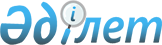 О внесении изменений и дополнений в постановления Правительства Республики Казахстан от 29 декабря 2012 года № 1778 "О Плане законопроектных работ Правительства Республики Казахстан на 2013 год" и от 13 марта 2013 года № 238 "Об утверждении Плана мероприятий на 2013 год по реализации Концепции правовой политики Республики Казахстан на период с 2010 до 2020 года"Постановление Правительства Республики Казахстан от 18 июня 2013 года № 610      Правительство Республики Казахстан ПОСТАНОВЛЯЕТ:



      1. Внести в некоторые решения Правительства Республики Казахстан следующие изменения и дополнения:



      1) в постановлении Правительства Республики Казахстан от 29 декабре 2012 года № 1778 «О Плане законопроектных работ Правительства Республики Казахстан на 2013 год»:



      в Плане законопроектных работ Правительства Республики Казахстан не 2013 год, утвержденном указанным постановлением:



      строки, порядковые номера 6, 12,15, исключить;



      дополнить строкой, порядковый номер 46-1, следующего содержания:

«                                                                   »;



      дополнить строкой, порядковый номер 47-1, следующего содержания:

«                                                                  »;



      2) в постановлении Правительства Республики Казахстан от 13 марта 2013 года № 238 «Об утверждении Плана мероприятий на 2013 год по реализации Концепции правовой политики Республики Казахстан на период с 2010 до 2020 года»:



      в Плане мероприятий на 2013 год по реализации Концепции правовой политики Республики Казахстан на период с 2010 до 2020 года, утвержденном указанным постановлением:



      графу 5 строки, порядковый номер 6, изложить в следующей редакции:

      «4 квартал».



      2. Настоящее постановление вводится в действие со дня подписания.      Премьер-Министр

      Республики Казахстан                       С. Ахметов
					© 2012. РГП на ПХВ «Институт законодательства и правовой информации Республики Казахстан» Министерства юстиции Республики Казахстан
				46-1О внесении изменений и дополнений в некоторые законодательные акты Республики Казахстан по вопросам игорного бизнесаАДСФКМартСентябрьНоябрьЧайжунусов А.С.47-1О внесении изменений и дополнений в некоторые законодательные акты Республики Казахстан по вопросам усиления защиты права собственности, гарантирования защиты договорных обязательств и ужесточения ответственности за их нарушениеМЮМартОктябрьДекабрьБаймолдина З.Х.